Cyd-destun Gwaith Ieuenctid yng Nghymru, 2021Ysgrifennwyd y papur hwn yn wreiddiol ar gyfer Grŵp Llywio Rhaglen Arweinyddiaeth a Rheoli Gwaith Ieuenctid Cymru fel dogfen aide memoire / ymgynghorol i gynorthwyo’r ymgynghorydd a gomisiynwyd i ymgymryd â’r gwaith o dreialu'r rhaglen.Ar ôl ei ddatblygu, roedd y grŵp (aelodau sy’n cynnwys Cymdeithas Llywodraeth Leol Cymru (CLlLC), Grŵp Prif Swyddogion Ieuenctid Cymru (PYOG), Cyngor Gwasanaeth Ieuenctid Gwirfoddol Cymru (CWVYS), Grŵp Asiantaethau Hyfforddi (TAG) a Safonau Hyfforddiant Addysg (ETS) Cymru) o’r farn y byddai’r papur yn fuddiol i’w ddefnyddio’n ehangach a’i bod yn bwysig ei rannu cyn gynted ag sy’n bosibl.Cyd-destun DeddfwriaetholMae sail deddfwriaethol gwaith ieuenctid yng Nghymru i’w weld yn bennaf yn Adran 123 y Ddeddf Dysgu a Sgiliau (2000), sy’n cynnwys canllawiau penodol i Gymru yn ymwneud â chyd-destun polisi datganoledig, sy’n datgan:Darpariaeth gwasanaethau:Gall Cynulliad Cenedlaethol Cymru roi cyfarwyddyd i awdurdod lleol -ddarparu gwasanaethau cymorth ieuenctid;sicrhau darpariaeth gwasanaethau cymorth ieuenctid;cymryd rhan mewn darpariaeth gwasanaethau cymorth ieuenctid.Yn yr adran hon, golyga “gwasanaethau cymorth ieuenctid” y gwasanaethau a fydd, ym marn y Cynulliad Cenedlaethol, yn annog, galluogi neu helpu pobl ifanc (yn uniongyrchol neu’n anuniongyrchol) -i gymryd rhan effeithiol mewn addysg neu hyfforddiant,i fanteisio ar gyfleoedd am waith, neui gymryd rhan effeithiol a chyfrifol ym mywyd eu cymunedau.Yn yr adran hon, golyga “pobl ifanc” bobl sydd wedi cyrraedd 11 oed ond heb gyrraedd 26 oed.Cyfarwyddyd o dan is-adran (1) -gall hynny gynnwys grantiau, benthyciadau a mathau eraill o gymorth ariannol i’wddarparu gan y Cynulliad Cenedlaethol (boed hynny ar amodau neu beidio),gall ei wneud yn ofynnol i awdurdodau lleol roi sylw i ganllawiau a gyflwynwyd gan y Cynulliad Cenedlaethol, agall ei wneud yn ofynnol i awdurdodau lleol, wrth wneud trefniadau gydag unigolion eraill, ofyn i’r bobl hynny roi sylw i ganllawiau a ddosbarthwyd gan y Cynulliad Cenedlaethol.Cyfarwyddyd o dan is-adran (1) -gall ymwneud â dosbarth penodol o berson ifancgall wneud gwahanol ddarpariaeth i wahanol ddosbarthiadau o bobl ifanc;gallai gael ei ddiddymu neu ei amrywio yn ôl cyfarwyddyd diweddarach.Caiff dyletswyddau pellach eu rhoi i awdurdodau lleol o dan Adran 124:Awdurdod lleol: dyletswydd a phwerau:Bydd Awdurdod lleol –yn cydymffurfio â chyfarwyddyd a roddwyd iddo dan adran 123(1), acyn gallu darparu, sicrhau'r ddarpariaeth neu gymryd rhan yn y ddarpariaeth gwasanaethau cymorth ieuenctid oni bai ei fod yn unol â pharagraff (a).Camau a gymerir gan awdurdod lleol yn unol ag is-adran (1) -gall ymwneud â dosbarth penodol o berson ifanc;gall ymwneud â gwasanaethau ar gyfer unigolyn o ardal arall.(3) Wrth gydymffurfio â’r cyfarwyddyd o dan adran 123(1), bydd awdurdod lleolyn rhoi sylw i hwylustod cydweithrediad â chyrff a mudiadau gwirfoddol.At ddibenion is-adran (1) gall awdurdod lleol -dynnu gwariant;cyflogi swyddogion;arwyddo cytundebau i gyflenwi nwyddau neu wasanaethau;gwneud unrhyw beth arall (heblaw am ffurfio cwmnïau) y credant sy'n angenrheidiol neu'n hwylus.Ni fydd unrhyw beth yn adran 123 neu a wneir o dan adran 123 yn amharu ar unrhyw bŵer sydd gan awdurdod lleol i ddarparu gwasanaethau neu dynnu gwariant.Sector GwirfoddolCyngor Cymreig y Gwasanaethau Ieuenctid Gwirfoddol yw’r corff cynrychiadol ar gyfer y sector gwaith ieuenctid gwirfoddol, sy’n rhoi llais ar y cyd i’r rheiny sy’n darparu gwasanaethau i bobl ifanc ledled Cymru.Mae CWVYS yn gweithio ledled Cymru ac mae ganddo aelodaeth egnïol ac amrywiol o 126 o sefydliadau ac mae’n cymryd rhan rhagweithiol mewn datblygiadau strategol a gweithredol i gefnogi'r sector a/ar gyfer pobl ifanc. Mae’n darparu gwasanaeth rheng flaen i sefydliadau ieuenctid gwirfoddol ac mae'n bwysig fel modd i Lywodraeth Cymru ddarparu Strategaeth Gwaith Ieuenctid Cymru ac amryw o brosiectau pwysig.  I gael gwybodaeth bellach ewch i www.cwvys.org.uk Ymestyn HawliauEnw’r Cyfarwyddyd a Chanllawiau sy’n deillio o Adran 123 ac a gynhyrchwyd yn 2002 gan Lywodraeth Cynulliad Cymru fel yr oedd yn cael ei alw ar y pryd yw Ymestyn Hawliau a gellir dod o hyd iddo yn:https://llyw.cymru/sites/default/files/publications/2018-02/cyfarwyddyd-a-chanllawiau- ymestyn-hawliau-cynorthwyo-pobl-ifanc-o-11-i-25-oed-yng-nghymru.pdfMae’n disgrifio deg hawl i “bob person ifanc yng Nghymru”:addysg, hyfforddiant a phrofiad gwaith – wedi’u haddasu i’w anghenion;sgiliau sylfaenol sy’n agor drysau i fywyd llawn ac yn hyrwyddo cynhwysiadcymdeithasol;ystod eang ac amrywiol o gyfleoedd i gyfrannu at wirfoddoli a dinasyddiaeth weithgar;gwasanaethau a chyfleusterau ymatebol a hygyrch o safon uchel;cyngor a chyfarwyddyd annibynnol ac arbenigol am yrfaoedd a chymorth i fyfyrwyr a gwasanaethau cwnsela;cymorth a chyngor personol - lle a phan y bo’r angen ac mewn ffurfiau priodol – gyda rheolau sylfaenol ynghylch cyfrinachedd;cyngor am iechyd, budd-daliadau tai a materion eraill a ddarperir mewn lleoliadau hygyrch a chroesawgar;cyfleoedd hamdden a chymdeithasol mewn amgylchedd diogel a hygyrch;profiadau chwaraeon, artistig, cerddorol ac awyr agored i ddatblygu doniau, ymestyn gorwelion a hyrwyddo safbwyntiau cyflawn gan gynnwys cyd-destunau cenedlaethol a rhyngwladol;yr hawl i ymgynghoriad, i gymryd rhan mewn prosesau gwneud penderfyniadau, achael eu clywed, ar gyfer pob mater sy’n eu pryderu neu sy’n cael effaith ar eubywydau.Gwaith Ieuenctid: Egwyddorion a DibenionYn ogystal â chadw at y Safonau Galwedigaethol Cenedlaethol ar gyfer gwaith ieuenctid, yng Nghymru mae gennym ddogfen broffesiynol arall o’r enw Gwaith Ieuenctid yng Nghymru: Egwyddorion a Dibenion ,   sy'n defnyddio'r Safonau Galwedigaethol Cenedlaethol ac sy'n cael ei ysgrifennu gan y proffesiwn, ar gyfer y proffesiwn. Caiff hwn ei danategu gan 5 ‘piler’ canolog, sef bod gwaith ieuenctid yn:Archwiliad gwaith ieuenctid Awdurdodau LleolMae data ynglŷn â gwaith ieuenctid awdurdodau lleol, gan gynnwys cyllid, gweithlu, aelodau a phrosiectau ar gael yma https://statscymru.llyw.cymru/Catalogue/Education-and- Skills/Youth-ServiceYmchwiliad Gwaith Ieuenctid Cynulliad Cenedlaethol CymruYn 2016, cyhoeddodd y Pwyllgor Plant, Pobl Ifanc ac Addysg yng Nghynulliad CenedlaetholCymru y byddai’n cynnal ymchwiliad i waith ieuenctid a chyhoeddodd ei ganfyddiadau a’iargymhellion mewn adroddiad o’r enw Pa fath o Wasanaeth Ieuenctid y mae Cymru ei eisiau? ym mis Rhagfyr 2016 https://senedd.wales/laid%20documents/cr-ld10870/cr- ld10870-w.pdfCynhyrchodd Llywodraeth Cymru (LlC) ei ymateb i’r adroddiad yn y mis Chwefror canlynol (2017) https://www.assembly.wales/laid%20documents/gen-ld10920/gen-ld10920-e.pdf in February 2017Bwrdd Gwaith Ieuenctid Interim a Strategaeth Gwaith Ieuenctid newyddRoedd ymateb LlC yn cynnwys ymrwymiad i sefydlu Bwrdd Gwaith Ieuenctid Interim, a fyddai’n gyfrifol am ddatblygu strategaeth gwaith ieuenctid newydd, a gyhoeddwyd ym mis Mehefin 2019 - https://llyw.cymru/sites/default/files/publications/2019-06/strategaeth- gwaith-ieuenctid-cymru.pdfMae’r strategaeth yn mynegi pedwar prif thema gwaith ac mae pob un yn cael eu datblygugan Grŵp Cyfranogi Strategol, sy’n adrodd i'r Bwrdd:Mae pobl ifanc yn ffynnuMae gwaith ieuenctid yn hygyrch ac yn gynhwysolMae staff gwaith ieuenctid gwirfoddol a staff proffesiynol a delir yn cael eu cefnogi trwy gydol eu gyrfaoedd i wella eu hymarfer gwaith ieuenctidMae gwaith ieuenctid yn cael ei werthfawrogi a’i ddeallAr 11eg Ionawr 2021, cyhoeddodd y Bwrdd Gwaith Ieuenctid Dros Dro ei adroddiad: amser i gyflawni ar gyfer pobl ifanc Cymru | GOV.WALES. Ochr yn ochr â hyn roedd Ymchwil i lywio datblygiad y Strategaeth Gwaith Ieuenctid | GOV.WALESBydd y Bwrdd (sydd â'r dasg o wneud argymhellion ar gyfer Gwasanaeth Ieuenctid mwy cynaliadwy yng Nghymru) yn cynhyrchu ail adroddiad yn ystod Haf 2021 a bydd yn parhau â'i waith tan ddiwedd 2021Cyllid ar gyfer Gwaith IeuenctidCaiff gwaith ieuenctid yng Nghymru ei ariannu gan amryw o ffynonellau. O ran cyllid awdurdodau lleol, daw’r cyfraniad mwyaf gan LlC trwy’r Grant Cynnal Refeniw, swm sydd wedi gostwng dros y blynyddoedd diwethaf o £44.2 miliwn yn 2010/11 i £31.4 miliwn yn 2018/19. Cyhoeddodd LlC £6.2 miliwn arall trwy awdurdodau lleol yn 2019/20 a 2020/21 ar gyfer Lles (£2.5 miliwn) a Digartrefedd Ieuenctid (£3.7 miliwn) fel rhan o'r Grant Cynhaliaeth Ieuenctid, sef cyfanswm o £10 miliwn. Mae’r Grant Hyfforddiant blaenorol wedi dod i ben.Cefnogir y sector gwaith ieuenctid gwirfoddol gan Sefydliad Ieuenctid Gwirfoddol Cenedlaethol LlC a chynllun grant CWVYS, sy’n darparu £784,000 yn 2020/21, wedi’i rannu rhwng 8 sefydliad sydd â ffocws cenedlaethol. Mae'r sector gwirfoddol ehangach yn cymryd rhan mewn ymarferion codi arian yn gyson sy’n dod â gwerth economaidd ychwanegol sylweddol i Gymru ar ffurf grantiau ar gyfer refeniw a rhywfaint o gyllid cyfalaf o ystod eang o ymddiriedolaethau, sefydliadau, cyfraniadau o fath arall yn ogystal ag ymgyrchoedd lleol, rhanbarthol a chenedlaethol.Cyd-destun Polisi EhangachFframwaith Ymgysylltu a Datblygu IeuenctidYn 2013, cynhyrchodd LlC ei Strategaeth NEET blaenllaw o’r enw Fframwaith Ymgysylltu A Datblygu Ieuenctid https://llyw.cymru/sites/default/files/publications/2018-02/cynllun- gweithredu-fframwaith-ymgysylltu-a-datblygu-ieuenctid.pdf, a ddatblygwyd mewn modd cwbl gynhwysol gyda’r sector. Mae Cynllun Gweithredu'r fframwaith, sydd wedi bod yn llwyddiannus iawn, yn cynnwys 6 ‘elfen allweddol’ i ostwng nifer y bobl ifanc 16-18 oed ac 19-24 oed nad ydynt mewn Addysg, Cyflogaeth na Hyfforddiant (NEET):AdnabodBroceriaethOlrhainDarpariaethCyflogadwyedd a chyfleoeddAtebolrwyddCydnabuwyd bod gwaith ieuenctid yn allweddol i’r fframwaith, yn arbennig ei gyfraniad atadnabod, ymgysylltu a broceriaeth. Mae’r Fframwaith yn cael ei adolygu ar hyn o bryd. Cwricwlwm NewyddMae Cymru yn mynd trwy adolygiad cwricwlwm ‘unwaith mewn oes’ ar hyn o bryd. Maepedwar diben yn tanategu Cwricwlwm i Gymru https://hwb.gov.wales/cwricwlwm-i- gymru/?_ga=2.174871522.1518768271.1587372355-1508754148.1586341948 – sef boddysgwyr yn:ddysgwyr uchelgeisiol, medrus, sy’n barod i ddysgu drwy eu bywydaucyfranogwyr mentrus, creadigol, sy’n barod i chwarae rhan lawn mewn bywyd agwaithdinasyddion egwyddorol a gwybodus yng Nghymru a’r bydunigolion iach a hyderus sy’n barod i fyw bywydau llawn fel aelodau gwerthfawr o’rgymdeithas.a chwe Maes Dysgu a Phrofiad gyda cymhwysedd digidol, llythrennedd a rhifedd yn drawsgwricwlaidd: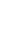 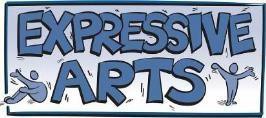 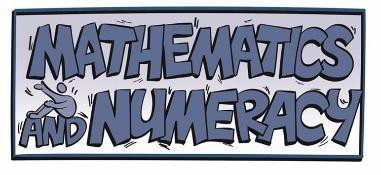 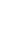 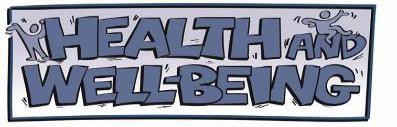 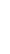 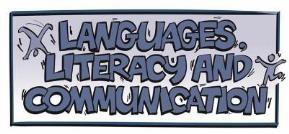 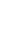 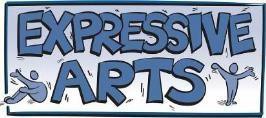 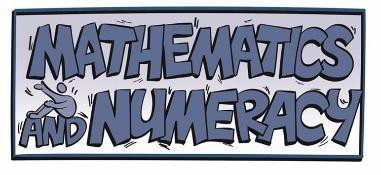 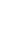 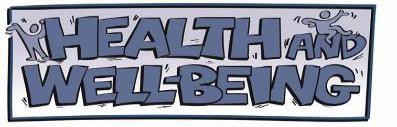 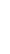 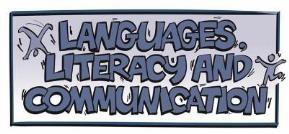 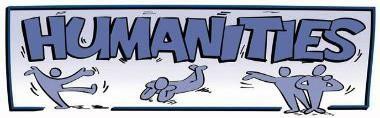 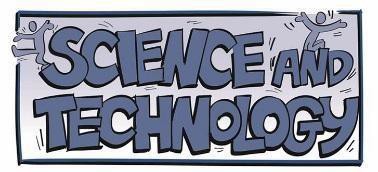 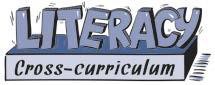 Er na amlygir hynny yn y ddogfen, mae nifer o'i egwyddorion a'i feysydd cyflenwi yn adlewyrchu gwaith ieuenctid a gall gwaith ieuenctid wneud cyfraniad gwerthfawr at feysydd megis dysgu drwy brofiad, ABCh, Addysg Rhyw a Chydberthynas, Iechyd a Lles, Y Celfyddydau Mynegiannol.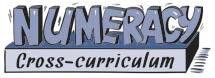 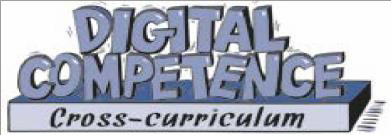 Mae Grŵp Prif Swyddogion Ieuenctid Cymru wedi ysgrifennu (a diweddaru) papur sefyllfa ar gyfraniad gwaith ieuenctid at y cwricwlwm newydd - https://www.wlga.wales/SharedFiles/Download.aspx?pageid=62&mid=665&fileid=2673Mae CWVYS yn cynrychioli’r sector ieuenctid ar Grwpiau Gweinidogol LlC / Trydydd Sector sy’n dylanwadu ar benderfyniadau gwneud polisïau a chynorthwyo i'w gweithredu trwy gyfarfodydd gyda Gweinidogion perthnasol, gan gynnwys y Cwricwlwm newydd trwy'r Grŵp Addysg ac eraill e.e. Cyngor Partneriaeth y Trydydd Sector Cyrchu’r Llywodraeth - CGGC, yn ogystal â Chyllid; Tai a Llywodraeth Leol; Iechyd, Gofal Cymdeithasol, Lles a Chwaraeon; Cysylltiadau Rhyngwladol a’r Gymraeg.Deddf Lles Cenedlaethau'r Dyfodol (2015)Mae Deddf Lles Cenedlaethau’r Dyfodol (Cymru) 2015 yn ymwneud â gwella lles cymdeithasol, economaidd, amgylcheddol a diwylliannol Cymru gynaliadwy ac mae saith ‘nod’ yn sylfaen iddi, ac mae egwyddorion a dibenion gwaith ieuenctid wedi’u halinio’n glir â nhw:Cymru lewyrchusCymru gydnerthCymru iachachCymru â chymunedau cydlynolCymru â diwylliant bywiog ac iaith Gymraeg sy’n ffynnuCymru sy'n gyfrifol yn fyd-eangDeddf Gwasanaethau Cymdeithasol a Llesiant (2014)Lluniwyd y Ddeddf hon i fynd i’r afael â materion newid demograffeg a mwy o ddisgwyliadau gan y rheiny sy’n cael mynediad at ofal a chefnogaeth mewn hinsawdd ariannu heriol. Bwriad y Ddeddf yw rhoi mwy o ryddid i’r rheiny sy’n defnyddio gwasanaethau gofal cymdeithasol i benderfynu pa wasanaethau sydd eu hangen arnynt ac maent yn seiliedig ar bedwar egwyddor:Llais a rheolaethAtal ac ymyrryd yn fuanLlesCyd-gynhyrchu Atal ac ymyrryd yn fuanCydnabyddir bod gan waith ieuenctid rôl i’w chwarae mewn atal ac ymyrryd yn fuan, ynenwedig trwy wasanaethau mynediad agored effeithiol ac ymgysylltu â rhai o'r bobl ifanc sydd wedi ymddieithrio fwyaf / sy’n fwyaf diamddiffyn trwy rai o’r darpariaethau sydd wedi’u targedu. Cydnabyddir hefyd bod gan y sector ran bwysig i’w chwarae i wella iechyd a lles pobl ifanc yng Nghymru, fel y cyfeirir ato ar dudalen 16 dogfen https://senedd.wales/laid%20documents/cr-ld11522/cr-ld11522-w.pdf, sef adroddiad allweddol a gynhyrchwyd gan Bwyllgor Plant Pobl Ifanc ac Addysg Cynulliad Cenedlaethol Cymru yn 2019. Mae gofyniad yn y Ddeddf hefyd i awdurdodau lleol hyrwyddo menter gymdeithasol.Mae PYOG Cymru hefyd wedi cynhyrchu papur sefyllfa ar gyfraniad gwaith ieuenctid at y cwricwlwm newydd, Deddf Lles Cenedlaethau’r Dyfodol a Deddf Gofal Cymdeithasol a Llesiant http://www.youthworkwales.org.uk/wp- content/uploads/2017/11/the_role_and_value_of_youth_work_to_wg_priorities_2015_(we lsh).pdfAdroddiad Estyn - Gwasanaethau Cymorth Ieuenctid yng Nghymru: Gwerth Gwaith IeuenctidYmysg canfyddiadau’r adroddiad thematig hwn a gyhoeddwyd gan Estyn (Arolygiaeth Addysg Cymru) https://www.estyn.gov.wales/sites/www.estyn.gov.wales/files/documents/Youth%20Support%20Se rvices%20in%20Wales.pdf yn 2018, dywedwyd“Y gefnogaeth sy’n fwyaf llwyddiannus yn y tymor hir ar gyfer y bobl ifanc (ddiamddiffyn) hyn yw ymgysylltu â gweithwyr ieuenctid sydd wedi’u hyfforddi’n dda ac sy’n cymryd amser i feithrin perthynas o ymddiriedaeth gyda nhw. Yna gallant feithrin datblygiad personol y bobl ifanc hyn, datblygu eu hyder a’u gwytnwch, a datblygu eu sgiliau cymdeithasol, fel eu bod yn fwy tebygol o wneud gwell penderfyniadau mewn bywyd a, maes o law, ail-ymgysylltu â rhaglenni dysgu. Mae angen i gefnogaeth fel hyn fod yn hyblyg ac yn anfeirniadol.”Cymwysterau SAH Cymru a Gwaith IeuenctidMae Safonau Addysg a Hyfforddiant (SAH) Cymru yn cymeradwyo cymwysterau gwaith ieuenctid yn broffesiynol ar ran CTT(JNC) Cymru a Lloegr. Ar hyn o bryd mae'r cymwysterau'n cynnwys y rhai ar lefelau 2 a 3 (Addysg Bellach), a lefelau 6 a 7 (Addysg Uwch). Cydnabyddir y cymwysterau hyn ledled y DU ac Iwerddon. www.etswales.org.ukCyngor Gweithlu AddysgYm mis Ebrill 2017, roedd gofyn i weithwyr ieuenctid JNC cymwys a oedd yn gweithio i awdurdodau lleol, sefydliadau’r sector gwirfoddol, ysgolion neu golegau Addysg Bellach, gofrestru gyda Chyngor y Gweithlu Addysg, sy’n rheoleiddio’r gweithlu addysg - https://www.ewc.wales/site/index.php/cy/Marc Ansawdd Gwaith IeuenctidYn 2015 lansiodd Llywodraeth Cymru y Marc Ansawdd Gwaith Ieuenctidhttps://atkinassociates.co.uk/wp-content/uploads/2016/06/Lefel-Efydd-Y-Marc-Ansawdd-ar-gyfer-Gwaith-Ieuenctid.pdf gyda thair lefel cyrhaeddiad - Efydd, Arian ac Aur. Cyfeirir ato fel “... offeryn unigryw i hunanasesu, gwella cynllunio ac ennill Marc Ansawdd am waith ieuenctid. Mae’r Marc Ansawdd yn cynnwys dwy elfen unigryw;cyfres o Safonau Ansawdd y gall sefydliadau gwaith ieuenctid eu defnyddio fel offer i hunanasesu a gwella; aMarc Ansawdd a asesir yn allanol sy’n wobr genedlaethol i arddangos rhagoriaeth sefydliad.Mae’r tendr ar gyfer y wobr wedi’i drosglwyddo i Gyngor y Gweithlu Addysg yn ddiweddar  Gwybodaeth (ewc.wales)AddysgolCyfranogolMynegiannolCynhwysolGrymuso